Improvement of saline soil properties and Brassica rapa L. growth using biofertilizersRui Li 1,2, Bo Sun 1,2, Manjiao Song 1,2, Gaojun Yan 1,2, Qing Hu 2,3, Zhihui Bai 1,2,3,*, Jiancheng Wang 4,*, Xuliang Zhuang 1,2,51 Research Center for Eco-Environmental Sciences, Chinese Academy of Sciences, Beijing 100085, China2 University of Chinese Academy of Sciences, Beijing 100049, China.3 Xiongan Innovation Institute, Xiongan New Area, Hebei 071000, China.4 Binzhou Institute of Technology, Weiqiao-UCAS Science and Technology Park, Binzhou, Shandong 256606, China5 Institute of Tibetan Plateau Research, Chinese Academy of Sciences, Beijing 100101, China.Correspondence: zhbai@rcees.ac.cn (Z.B.), wangjiancheng@wqucas.com (J.W.)Supplementary Materials:Table S1 Properties of saline-alkali soil and organic fertilizers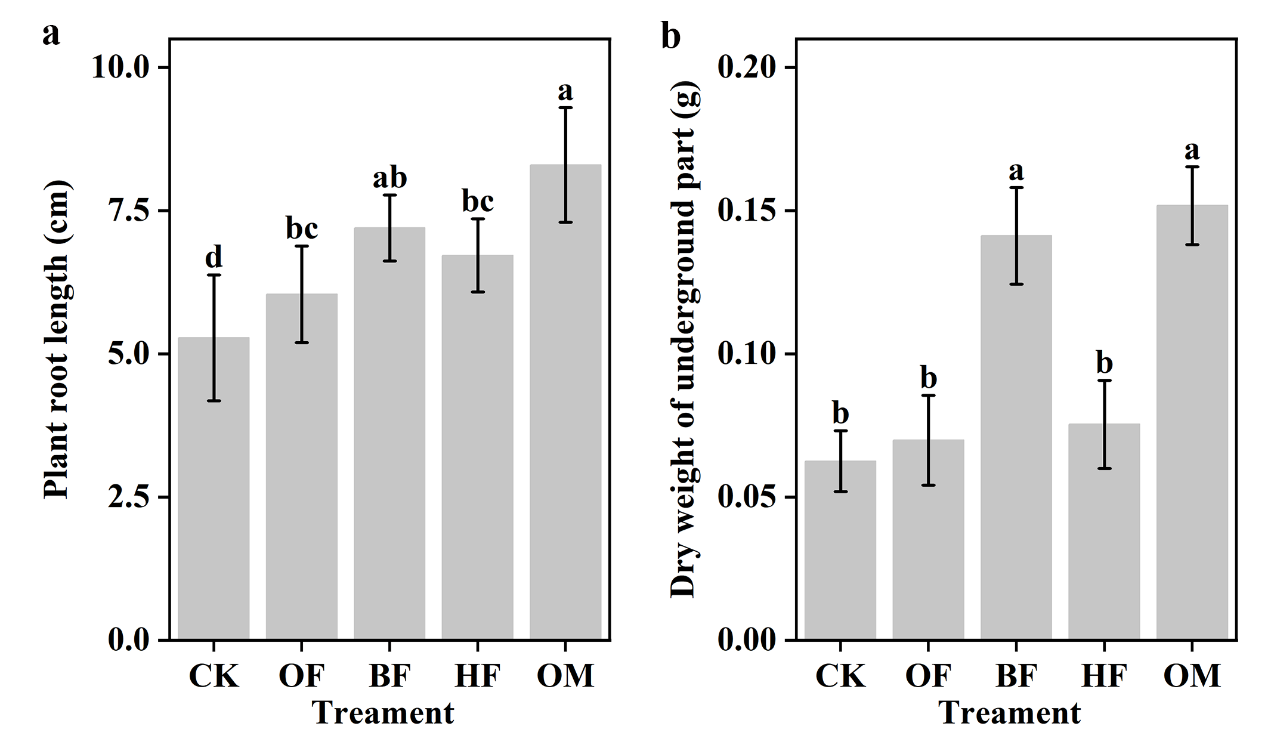 Figure S1. Plant root length (a) and dry weight of underground part (b) of plant. CK, control; OF, organic fertilizer; BF, organic fertilizer with B. licheniformis; HF, organic fertilizer with H. profundi. OM organic fertilizer with B. licheniformis and H. profundi. P-values were analyzed using one-way ANOVA and Student's t-test (p < 0.05).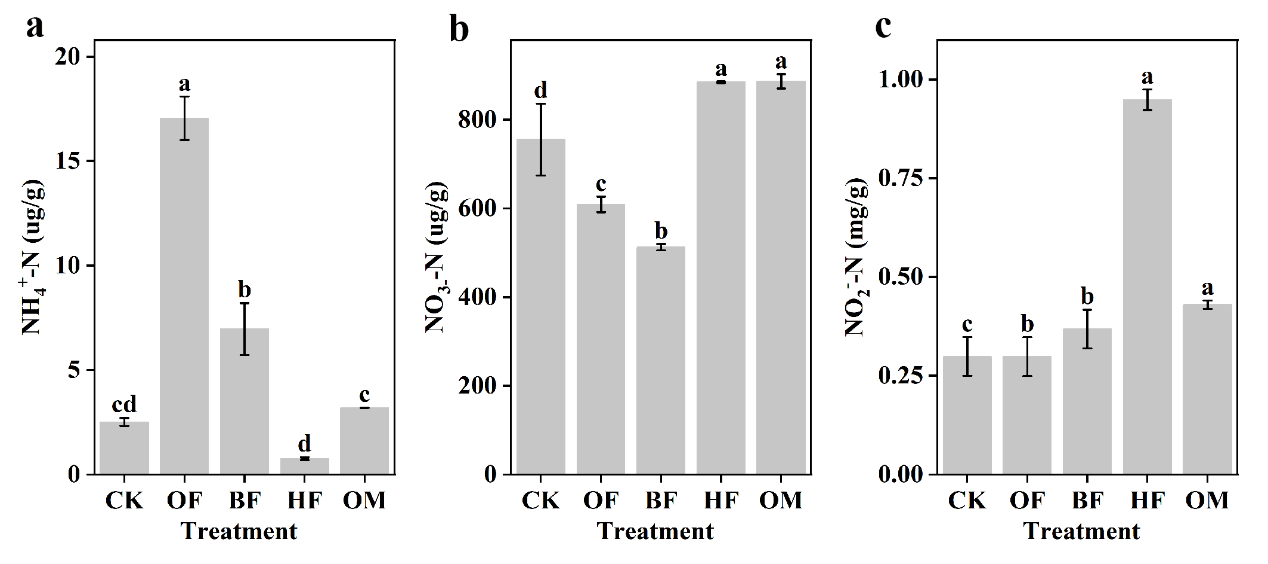 Figure S2. The content of NH4+-N (a), NO3--N (b), NO2--N (c) in the saline-alkali soil. CK, control; OF, organic fertilizer; BF, organic fertilizer with B. licheniformis; HF, organic fertilizer with H. profundi. OM organic fertilizer with B. licheniformis and H. profundi. P-values were analyzed using one-way ANOVA and Student's t-test (p < 0.05).Soil sampleSoil sampleOrganic fertilizerOrganic fertilizerTSSC (g kg-1)8.8±0.21OM (g kg-1)400±24 pH8.65±0.56TN (g kg-1)18.0±1.17 SOM (g kg-1)14.7±1.21P2O5 (g kg-1)11.1±0.21AP (mg kg-1)9.9±0.87K2O (g kg-1)5.8±0.11AK (mg kg-1)440±47TSSC (g kg-1)4.0±0.12TN (mg kg-1)613±55TC (g kg-1)21.3±1.26 C/N ratio33.3±1.58